MASTER ACADEMIQUEHARMONISE Programme national Mise à jour 2022عرض تكوينل. م . دماستر أكاديميةتحديث2022II – Fiches d’organisation semestrielles des enseignementsde la spécialitéSemestre 1   Master : Energies Renouvelables en ElectrotechniqueSemestre 2   Master : Energies Renouvelables en ElectrotechniqueSemestre 3   Master : Energies Renouvelables en ElectrotechniqueUE Découverte (S1, S2 et S3)  au choix  Energies RenouvelablesAudit EnergétiqueMatériaux photovoltaïquesAspects politiques, économiques et  sociaux des énergies renouvelablesGestion et Management des projets d'ERRéglementation et Normes des ERTechniques d’optimisation et de contrôle de puissanceEcologie Industrielle et Développement durableEntreprenariat et Gestion des entreprises,Thermique et efficacité énergétiqueCommunication et gestion de projetCapteurs et mesures dédiés aux systèmes à ERImplémentation d’une commande numérique en temps réelAutresIII - Programme détaillé par matièredu semestre S1Semestre: 1UE Fondamentale Code : UEF 1.1.1Matière: Réseaux  de transport et de distribution d’énergie électriqueVHS: 45h (Cours: 1h30, TD: 1h30)Crédits: 4Coefficient: 2Objectifs de l’enseignement:L’objectif de ce cours peut être divisé en deux : d’une part l’élargissement des connaissances acquises durant le cours de ‘Réseaux électriques’ en Licence, et d’autre part introduire les connaissances nécessaires sur la gestion et l’exploitation des réseaux électriques.Connaissances préalables recommandéesLois fondamentales d’électrotechnique (Loi d’Ohm, les lois de Kirchhoff….etc), Analyse des circuits électriques à courant alternatif, calcul complexe. Modélisation des lignes électriques (Cours réseaux électrique en Licence).Contenu de la matière :Chapitre 1: Architectures des postes électriques				(2 semaines)Architecture globale du réseau électrique, équipements et architecture des postes (postes à couplage de barres, postes à couplage de disjoncteurs), topologies des réseaux de transport et de distribution d’énergie.Chapitre 2: Organisation du transport de l'énergie électrique2.1. Lignes de transport d’énergie					(3 semaines)Calcul des lignes de transport : Choix de la section des conducteurs, isolation, calcul mécanique des lignes, Opération des lignes de transport en régime établi. Opération des lignes de transport en régime transitoire. Transport d’énergie en courant continu (HVDC). 2.2. Réseaux de distribution					(2 semaines)Introduction à la distribution d’énergie électrique, distribution primaire, distribution secondaire, transformateurs de distribution, compensation d’énergie réactive dans les réseaux de distribution, fiabilité de distribution. Chapitre 3:  Exploitation des réseaux électriques MT et BT		(3 semaines)Protection des postes HT/MT contre les surintensités et les surtensions). Modèles des éléments du réseau électrique. Réglage de la tension, Dispositifs de réglage de la tension, - Contrôle de la puissance réactive sur un réseau électriqueChapitre 4:  Régimes de neutre 							(2 semaines)Les régimes de neutre (isolé, mise à la terre, impédant), neutre artificiel.Chapitre 5:  Réglage de la tension 						(3 semaines)Chute de tension dans les réseaux électrique, méthode de réglage de la tension (réglage automatique de la tension aux bornes des générateurs, AVR, compensation d’énergie réactive par les moyens classiques et modernes, réglage de la tension par autotransformateur), introduction à la stabilité de la tension.Mode d’évaluation : Contrôle continu: 40%; Examen: 60%.Références bibliographiques F. Kiessling et al, ‘Overhead Power Lines, Planning, design, construction’. Springer, 2003.T. Gonen et al, ‘Power distribution’, book chapter in Electrical Engineering Handbook. Elsevier Academic Press, London, 2004.E. Acha and V.G. Agelidis, ‘Power Electronic Control in Power Systems’, Newns, London 2002.TuranGönen : Electric power distribution system engineering. McGraw-Hill, 1986 TuränGonen : Electric power transmission system engineering. Analysis and Design. John Wiley & Sons, 1988 Semestre: 1UE Fondamentale Code : UEF 1.1.1Matière:Electronique de puissance avancéeVHS: 45h (Cours: 1h30, TD: 1h30)Crédits: 4Coefficient: 2Objectifs de l’enseignement:Pour fournir les concepts de circuit électrique derrière les différents modes de fonctionnement des onduleurs afin de permettre la compréhension profonde de leur fonctionnementPour doter des compétences nécessaires pour obtenir les critères pour la conception des convertisseurs de puissance pour UPS, Drives etc.,Capacité d'analyser et de comprendre les différents modes de fonctionnement des différentes configurations de convertisseurs de puissance.Capacité à concevoir différents onduleurs monophasés et triphasésConnaissances préalables recommandées    Composants de puissance, l’électronique de puissance de base,Contenu de la matière :Chapitre 1 : Méthodes de modélisation et simulation  des semi-conducteurs de puissance 											(02 semaines)Caractéristique idéalisée des différents types de semi-conducteurs, équations logiques des semi-conducteurs, méthodes de simulations des convertisseurs statiquesChapitre 2 : Mécanismes de commutation dans les convertisseurs statiques (03 semaines)Principe de commutation naturelle, principe de commutation forcée, calcul des pertes par commutation.Chapitre 3 : Méthodes de conception des convertisseurs statiques à commutation naturelle (02 semaines)Règles de commutation, définition de la cellule de commutation,  différents type de sources, règles d’échange de puissance, convertisseurs direct et indirect exemple : étude d’un cyclo convertisseur.Chapitre 4 : Méthodes de conception des convertisseurs statiques à commutation forcée (03 semaines)- Onduleur MLI- Redresseur à absorption sinusoïdale- Gradateur MLI- Alimentations à découpageChapitre 5 : Onduleur multi-niveaux  						(03 semaines)Concept multi niveaux, topologies, Comparaison des onduleurs multi-niveaux . Techniques de commande PWM pour onduleur  MLI - monophasés et triphasés de source d'impédance.  Chapitre 6 : Qualité d’énergie des convertisseurs statiques 			(03semaines)- Pollution harmonique due aux convertisseurs statiques (Etude de cas : redresseur, gradateur).- Etude des harmoniques dans les onduleurs de tension.- Introduction aux techniques de dépollutionRéférences bibliographiques Electronique de puissance, de la cellule de commutation aux applications industrielles. Cours et exercices,  A. Cunière, G. Feld, M. Lavabre, éditions Casteilla, 544 p. 2012. -Encyclopédie technique « Les techniques de l’ingénieur »,  traité de Génie Electrique, vol. D4 articles D3000 à D3300. Semestre: 1UE Fondamentale Code : UEF 1.1.1Matière:µ-processeurs et µ-contrôleursVHS: 22h30 (Cours: 1h30)Crédits: 2Coefficient: 1Objectifs de l’enseignementConnaitre la structure d’un microprocesseur et son utilité. Faire la différence entre microprocesseur, microcontrôleur et un calculateur. Connaitre l’organisation d’une mémoire. Connaitre la programmation en assembleur. Connaitre l’utilisation des interfaces d’E/S et les interruptions. Utilisation du micro contrôleur (programmation, commande de système).Connaissances préalables recommandées Logiques combinatoire et séquentielle, automatismes industrielsContenu de la matière : Chapitre 1 : Architecture et fonctionnement d’un microprocesseur		(3 semaines)Structure d’un calculateur, Circulation de l’information dans un calculateur, Description matérielle d’un microprocesseur, Fonctionnement d’un microprocesseur, les mémoires Exemple : Le microprocesseur Intel 8086Chapitre 2: La programmation en assembleur					(2 semaines)Généralités, Le jeu d’instructions, Méthode de programmation.Chapitre 3: Les interruptions et les interfaces d’entrées/sorties		(3 semaines)Définition d’une interruption, Prise en charge d’une interruption par le microprocesseur, Adressages des sous programmes d’interruptions, Adressages des ports d’E/S, Gestion des ports d’E/S Chapitre 4: Architecture et fonctionnement d’un microcontrôleur		(3 semaines)Description matérielle d’un µ-contrôleur et son fonctionnement. Programmation du µ-contrôleurExemple : Le  µ-contrôleur PICChapitre 5: Applications des microprocesseurs et microcontrôleurs		(4 semaines)Interface  LCD - Clavier Interface  - Génération de signaux des ports Porte pour convertisseurs – Moteur- Contrôle - Contrôle des appareils DC / AC -mesure de la fréquence - système d'acquisition de donnéesMode d’évaluation :Examen final : 100 %.Références bibliographiques R. Zaks et A. Wolfe. Du composant au système – Introduction aux microprocesseurs.Sybex, Paris, 1988.M. Tischer et B. Jennrich. La bible PC – Programmation système. Micro Application,Paris, 1997.R. Tourki. L’ordinateur PC – Architecture et programmation – Cours et exercices.Centre de Publication Universitaire, Tunis, 2002.H. Schakel. Programmer en assembleur sur PC. Micro Application, Paris, 1995.E. Pissaloux. Pratique de l’assembleur I80x86 – Cours et exercices. Hermès, Paris,1994Semestre: 1UE Fondamentale Code : UEF 1.1.2Matière:Machines électriques approfondiesVHS: 45h (Cours: 1h30, TD 1h30)Crédits: 4Coefficient: 2Objectifs de l’enseignement A la fin de ce cours, l’étudiant sera capable  d’établir les équations générales de conversion d'énergie électromécanique appliquées aux machines synchrones, asynchrones et à courant continu et saura  déterminer leurs caractéristiques en régimes statiques ou variables. Ce qui permet notamment de prendre en compte l'association des machines aux convertisseurs statiques.Connaissances préalables recommandées Circuits électriques triphasés, à courants alternatifs, puissance. Circuits magnétiques, Transformateurs monophasés et triphasés, Machines électriques à courants continu et alternatif (fonctionnement moteur et génératrice).Contenu de la matière : Chapitre 1 : 	Principes généraux							(3 semaines)Principe de la conversion d'énergie électromécanique. Principe du couplage stator/rotor : la machine primitive. Bobinages des machines électriques. calcul des forces magnétomotrices. Équation mécanique ;Chapitre 2 : Machines synchrones						(4 semaines)Généralités et mise en équations de la machine synchrone à pôles lisses. Étude du fonctionnement de la machine synchrone. Différents systèmes d’excitation. Réactions d’induit. Éléments sur la machine synchrone à pôles saillants sans et avec amortisseurs. Diagrammes de Potier, diagramme des deux réactances et diagramme de Blondel. Éléments sur les machines à aimants permanents. Alternateurs et Couplage en parallèle. Moteurs synchrones, démarrage…Chapitre 3: Machines asynchrones						(4 semaines)	Généralités. Mise en équation. Schémas équivalents.  Couple de la machine asynchrone. Caractéristiques et diagramme de la machine asynchrone. Fonctionnement moteur/générateur, démarrage, freinage.  Moteurs à encoches profondes et à double cages, Moteurs asynchrones monophasés ;Chapitre 4 : Machines à courant continu						(4 semaines)	Structure des machines à courant continu. Équations des machines à courant continu. Modes de démarrage, freinage et réglage de vitesse des moteurs à courant continu. Phénomènes de commutation. Saturation et réaction d'induit. Pôles auxiliaires de commutation. Fonctionnement moteur/générateur. Mode d’évaluation :Contrôle continu: 40%; Examen (60%)Références bibliographiques J.-P. Caron, J.P. Hautier : Modélisation et commande de la machine asynchrone, Technip, 1995. G. Grellet, G. Clerc : Actionneurs électriques, Principes, Modèles, Commandes, Eyrolles, 1996. J. Lesenne, F. Notelet, G. Séguier : Introduction à l’électrotechnique approfondie, Technique et Documentation, 1981.Paul C.Krause, Oleg Wasyzczuk, Scott S, Sudhoff, “Analysis of Electric Machinery and Drive Systems”, John Wiley, Second Edition, 2010.P S Bimbhra, “Generalized Theory of Electrical Machines”, Khanna Publishers, 2008. A.E, Fitzgerald, Charles Kingsley, Jr, and Stephan D, Umanx, “ Electric Machinery”, Tata McGraw Hill, 5th Edition, 1992Semestre: 1UE Fondamentale Code : UEF 1.1.2Matière : Méthodes numériques appliquées et optimisationVHS: 45h (Cours: 1h30, TD 1h30)Crédits: 4Coefficient: 2Objectifs de l’enseignement:L'objectif de cet enseignement est de présenter les outils nécessaires à l'analyse numérique et à l'optimisation, avec ou sans contraintes, des systèmes physiques, dans le domaine de l’ingénierie.Connaissances préalables recommandées: Mathématique, programmation, maitrise de l’environnement MATLAB.Contenu de la matière: Chapitre I : Rappels sur quelques méthodes numériques (3 semaines) - Résolution des systèmes d’équations non linéaire par les méthodes itératives.- Intégration et différentiation numérique.Méthodes de résolution d'équations différentielles ordinaires (EDO): Méthodes d’Euler ; Méthodes de Runge-Kutta ; Méthode d’Adams.Résolution des système d’EDO.Chapitre II : Equations aux dérivées partielles (EDP)  (6 semaines)Introduction et classifications des problèmes aux dérivées partielles et des conditions aux limites; Méthodes de résolution des EDP: Méthode des différences finies (MDF); Méthode des volumes finis (MVF); Méthode des éléments finis (MEF).Chapitre III : Techniques d’optimisation (6 semaines)- Définition et formulation d'un problèmes d'optimisation.- Optimisation unique et multiple avec ou sans contraintes.- Algorithmes d'optimisation sans contraintes (Méthodes déterministes, Méthodes stochastiques).- Traitement des contraintes (Méthodes de transformation, Méthodes directes).Mode d’évaluation:Contrôle continu:   40 % ;    Examen:   60 %.Références bibliographiques : G.Allaire, Analyse Numérique et Optimisation, Edition de l’école polytechnique,2012S.S. Rao, ‘Optimization – Theory and Applications’, Wiley-Eastern Limited, 1984A. fortin, Analyse numérique pour  ingénieurs, Presses internationales polytechnique, 2011.J. Bastien, J. N. Martin, Introduction à l’analyse numérique : Application sous Matlab, Dunod, 2003.A. Quarteroni, F. Saleri, P. Gervasio, Calcul scientifique, Springer, 2008.T. A. Miloud, Méthodes numériques : Méthode des différences finis, méthode des intégrales et variationnelles, Office des publications universitaires, 2013.J. P. Pelletier, Techniques numériques appliquées au calcul scientifique, Masson, 1982.F. Jedrzejewski, Introduction aux méthodes numériques, springer, 2001.P. Faurre, Analyse numériques, notes d’optimisation, Ecole polytechnique, 1988.Fortin. Analyse numérique pour  ingénieurs, presses internationales polytechnique, 2011.J. Bastien, J.N Martin. Introduction à l’analyse numérique : Application sous Matlab, Dunod, 2003.Quarteroni, F.Saleri, P. Gervasio. Calcul scientifique, Springer, 2008.Semestre 1UE Méthodologique Code : UEM 1.1Matière:TP  µ-processeurs et µ-contrôleursVHS: 15h (Cours: 1h)Crédits: 1Coefficient: 1Objectifs de l’enseignement Connaitre la programmation en assembleur. Connaitre le principe et les étapes d’exécution de chaque instruction. Connaitre l’utilisation des interfaces d’E/S et les interruptions. Utilisation du micro contrôleur (programmation, commande de système).Connaissances préalables recommandées Logiques combinatoire et séquentielle, automatismes industriels, algorithmique. Contenu de la matièreTP1 : Prise en main d’un environnement de programmation sur µ-processeur (1 semaine)TP2 : Programmation des opérations arithmétiques et logiques dans un µ-processeur          (1 semaines)TP3 : Utilisation de la mémoire vidéo dans un µ-processeur (1 semaines)TP4: Gestion de la mémoire du µ-processeur. (2 semaines)TP5 : Commande d’un moteur pas à pas par un µ-processeur  (2 semaines)  TP6: Gestion de l’écran (1 semaines)TP7: Programmation du µ-microcontrôleur PIC (2 semaines)TP8: Commande d’un moteur pas à pas par un µ-microcontrôleur PIC (2 semaines)Mode d’évaluation :Contrôle continu : 40 % ; Examen final : 60 %.Références bibliographiques R. Zaks et A. Wolfe. Du composant au système – Introduction aux microprocesseurs.Sybex, Paris, 1988.M. Tischer et B. Jennrich. La bible PC – Programmation système. Micro Application,Paris, 1997.R. Tourki. L’ordinateur PC – Architecture et programmation – Cours et exercices.Centre de Publication Universitaire, Tunis, 2002.H. Schakel. Programmer en assembleur sur PC. Micro Application, Paris, 1995.E. Pissaloux. Pratique de l’assembleur I80x86 – Cours et exercices. Hermès, Paris,    1994Semestre: 1UE Méthodologique Code : UEM 1.1Matière:TP : Réseaux  de transport et de distribution d’énergie électriqueVHS: 22h30 (TP: 1h30)Crédits: 2Coefficient: 1Objectifs de l’enseignement Permettre à l’étudiant de disposer  de tous les outils nécessaires pour gérer, concevoir  et exploiter les systèmes électro-énergétiques et plus particulièrement les réseaux électriquesConnaissances préalables recommandées:Généralités sur des réseaux électriques de transport et de distributionContenu de la matièreTP N° 1 : Réglage de la tension par moteur synchroneTP N° 2 : Répartition des puissances et calcul de chutes de tensionTP N° 3 : Réglage de tension par compensation de l’énergie réactive TP N° 4 : Régime du neutre TP N° 5 : Réseaux Interconnectés Mode d’évaluation : Contrôle continu: 100%; Références bibliographiques Sabonnadière, Jean Claude, Lignes et réseaux électriques, Vol. 1, Lignes d’énergie électriques, 2007.Sabonnadière, Jean Claude, Lignes et réseaux électriques, Vol. 2, Méthodes d'analyse des réseaux électriques, 2007.Lasne, Luc, Exercices et problèmes d'électrotechnique : notions de bases, réseaux et machines électriques, 2011.J. Grainger, Power system analysis, McGraw Hill , 2003  W.D. Stevenson, Elements of Power System Analysis, McGraw Hill, 1998.Semestre: 1UE Méthodologique Code : UEM 1.1Matière:TP Electronique de puissance avancéeVHS: 22h30 (TP: 1h30)Crédits: 2Coefficient: 1Objectifs de l’enseignement Permettre à l’étudiant de comprendre  les principes de fonctionnement des nouvelles structures de convertisseur d’électronique de puissance.Connaissances préalables recommandées: Principe de base de l’électronique de puissanceContenu de la matièreTP1 :   Nouvelles structures de convertisseursTP2 :   Amélioration du facteur de puissance;TP3 :   Elimination des harmoniquesTP4 :    Compensateurs statiques de puissance réactiveMode d’évaluation : Contrôle continu: 100%; Références bibliographiques GuySéguier et Francis Labrique, «Les convertisseurs de l’électronique de puissance - tomes 1 à 4» ,Ed. Lavoisier Tec et Documentation très riche disponible en bibliothèque. - Site Internet : « Cours et Documentation » Valérie Léger, Alain Jameau  Conversion d'énergie, électrotechnique, électronique de puissance. Résumé de cours, problèmes corrigés », , : ELLIPSES MARKETINGSemestre: 1UE Méthodologique Code : UEM 1.1Matière: TP Méthodes numériques appliquées et optimisationVHS: 22h30 (TP: 1h30)Crédits: 2Coefficient: 1Objectifs de l’enseignement:Programmer les méthodes de résolution numériques et les associées aux problèmes d’optimisation. Connaissances préalables recommandées: Algorithmique et programmation.Contenu de la matière: - Initialisation à l’environnement MATLAB (Introduction, Aspects élémentaires, les commentaires, les vecteurs et matrices, les M-Files ou scripts, les fonctions, les boucles et contrôle, les graphismes, etc.).                          (01 semaine)-    Ecrire un programme pour : Calculer l’intégrale par les méthodes suivantes : Trapèze, Simpson et générale ; (01 semaine)Résodre des équations et systèmes d’équations différentielles ordinaires par les différentes méthodes Euler, Runge-Kutta d'ordre 2 et 4(02 semaines)Résoudre des systèmes d’équations linéaires et non-linéaires : Jacobi ; Gauss-Seidel ; Newton - Raphson ; (01 semaine)Résoudre des EDP par la MDF et la MEF pour les trois (03) types d’équations (Elliptique, parabolique et elliptique); (06 semaines)Minimiser une fonction à plusieurs variables sans contraintes     (02 semaines)Minimiser une fonction à plusieurs variables avec contraintes (inégalités et égalités).           (02 semaines)Mode d’évaluation: Contrôle continu: 100%;Références bibliographiques:G.Allaire, Analyse Numérique et Optimisation, Edition de l’école polytechnique,2012Computational methods in Optimization, Polak , Academic Press,1971. Optimization Theory with applications, Pierre D.A., Wiley Publications,1969. Taha, H. A., Operations Research: An Introduction, Seventh Edition, Pearson Education Edition, Asia, New Delhi ,2002. S.S. Rao,”Optimization – Theory and Applications”, Wiley-Eastern Limited, 1984. Semestre: 1UE Méthodologique Code : UEM 1.1Matière:TPMachines électriques approfondiesVHS: 22h30 (TP: 1h30)Crédits: 2Coefficient: 1Objectifs de l’enseignement .Connaissances préalables recommandées:Contenu de la matièreCaractéristiques électromécanique de la machine asynchrone ;Diagramme de cercle ;Génératrice asynchrone fonctionnement autonome;Couplage d’un alternateur au réseau et son fonctionnement au moteur synchrone ; Détermination des paramètres d’une machine synchrone ;Mode d’évaluation : Contrôle continu: 100%; Références bibliographiques 1 Th. Wildi, G. Sybille "électrotechnique ", 2005. 2  J. Lesenne, F. Noielet, G. Seguier, "Introduction à l'électrotechnique approfondie" Univ. Lille. 1981.3.MRetif "Command Vectorielle des machines asynchrones et synchrone" INSA, cours Pedg. 2008.4R. Abdessemed "Modélisation et simulation des machines électriques " ellipses,2011.Semestre: 1Unité d’enseignement: UET 1.1Matière 1: Anglais technique et terminologieVHS: 22h30 (Cours: 1h30)Crédits: 1Coefficient: 1Objectifs de l’enseignement:Initier l’étudiant au vocabulaire technique. Renforcer ses connaissances de la langue. L’aider à comprendre et à synthétiser un document technique. Lui permettre de comprendre une conversation en anglais tenue dans un cadre scientifique.Connaissances préalables recommandées: Vocabulaire et grammaire de base en anglaisContenu de la matière: - Compréhension écrite : Lecture et analyse de textes relatifs à la spécialité.- Compréhension orale : A partir de documents vidéo authentiques de vulgarisation scientifiques, prise de notes, résumé et présentation du document.- Expression orale : Exposé d'un sujet scientifique ou technique, élaboration et échange de messages oraux (idées et données), Communication téléphonique, Expression gestuelle.- Expression écrite : Extraction des idées d’un document scientifique, Ecriture d’un message scientifique, Echange d’information par écrit, rédaction de CV, lettres de demandes de stages ou d'emplois.Recommandation :Il est vivement recommandé au responsable de la matière de présenter et expliquer à la fin de chaque séance (au plus) une dizaine de mots techniques de la spécialité dans les trois langues (si possible) anglais, français et arabe.Mode d’évaluation:Examen:    100%.Références bibliographiques :P.T. Danison, Guide pratique pour rédiger en anglais: usages et règles, conseils pratiques, Editions d'Organisation 2007A. Chamberlain, R. Steele, Guide pratique de la communication: anglais, Didier 1992R. Ernst, Dictionnaire des techniques et sciences appliquées: français-anglais, Dunod 2002.J. Comfort, S. Hick, and A. Savage, Basic Technical English, Oxford University Press, 1980E. H. Glendinning and N. Glendinning, Oxford English for Electrical and Mechanical Engineering, Oxford University Press 1995T. N. Huckin, and A. L. Olsen, Technical writing and professional communication for nonnative speakers of English, McGraw-Hill 1991 J. Orasanu, Reading Comprehension from Research to Practice, Erlbaum Associates 1986III - Programme détaillé par matière du semestre 2Semestre 2 : UE Fondamentale Code : UEF 1.2.1Matière:Systèmes de conversion de l’énergie PhotovoltaïqueVHS: 67.30h (Cours: 3h00, TD 1h30)Crédits: 6Coefficient: 3Objectifs de l’enseignement :Le but de cet enseignement est de présenter les principes de la conversion photovoltaïque de l’énergie solaire, sa mise en œuvre et le mode de production de l’électricité en utilisant les cellules solaires photovoltaïques. Connaissances préalables recommandées :Notions de base sur : Circuit électrique, physique des semi-conducteurs. Chapitre 1 Conversion photovoltaïque (PV)Historique Notion de la conversion PVPrincipe d’une cellule solaire et réduction de pertes de réflexions Technologies des cellules solairesSchéma équivalent de la cellule PV Caractéristiques I-V et P-V1.7      Architecture classique de différentes chaînes de conversion photovoltaïque-Systèmes autonomes               1- Connexion directe entre le panneau photovoltaïque et la charge               2-Connexion entre le panneau photovoltaïque et la charge vie un étage d’adaptation-Systèmes de conversion raccordés au réseau.Chapitre 2  Systèmes photovoltaïques2.1 Définition des systèmes PV2.2 Classification des systèmes PV2.2.1 Systèmes Autonomes2.2.1.1 Systèmes au fil du soleil2.2.1.2 Systèmes avec stockage2.2.2 Systèmes à Injection aux réseaux2.2.2.1 Systèmes décentralisés2.2.2.2 Systèmes centralisés2.3 Constitution des champs PV2.3.1 Modules, Panneaux et champs PV2.3.2 Caractéristiques I-V et PV2.3.3 Effets de l’éclairement, la température, les résistances série et résistance shunt.2.3.4 Connexion des modules2.3.5 Emplacements des champs PV2.4 Modélisation des systèmes photovoltaïques Chapitre 3 Les convertisseurs statiques utilisés 3.1 Définition et types des convertisseurs3.2 Convertisseurs  DC/DC (hacheurs) 3.2.1 Définition et types3.2.2 Principe d'un adaptateur d'impédance3.2.3 Algorithme de Poursuite du point de puissance maximale d'un système MPPT3.4 Convertisseurs DC/AC (onduleurs) 3.4.1 Classification des Onduleurs3.4.2 Onduleurs autonomes3.4.3 Onduleurs connectés aux réseaux3.4.4 Topologies des onduleurs couplés au réseauChapitre 4  Systèmes de stockage4.1 Nécessité et définition4.2 Type de stockage4.3 Batteries au plomb4.4 Caractéristique de charge et de décharge4.5 Couplage d’une batterie au générateur PVChapitre 5: Les régulateurs de chargeFonctions du régulateur de charge Déconnexion à basse tension Régulateurs de charge et protection anti-surcharge Régulateurs de charge et connexions 5.5 Autres fonctions des régulateurs de charge et dispositifs de gestion des charges 5.6 Choix du régulateur de charge 5.7Gestion d’installation ne comportant pas de régulateur de chargeChapitre 6 Dimensionnement des systèmes PV6.1 Systèmes sans stockage6.2 Systèmes avec stockageChapitre 7 : ApplicationsPompage, froid, dessalement ….Mode d’évaluation :Contrôle continu : 40%, Examen : 60%.Références :Anne Labouret, Michel Villoz, Energie solaire photovoltaïque, édition Dunod,  2005.Rekioua, D., Matagne, E., Optimization of photovoltaic power systems: Modelization, Simulation and Control 2012 Series:  Green Energy and Technology.  Ed Springerhttp://www.springer.com/gp/book/9781447123484.T. Markvart et L. Caslaner. Practical hand book of photovoltaics : fundamentals and applications. Elsevier, UK, 2003.Luis Castaner and Tom Markvart, Practical Handbook of Photovoltaics: Fundamentals and Applications, , Edition: Elsevier Science Ltd,  2003. M. Tissot, "Le guide de l’énergie solaire et photovoltaïque", Eyrolles, 2008. L. Protin, S. Astier, "Convertisseurs photovoltaïques", Technique de l’Ingénieur, Traité Génie Electrique, 1997.Alain Ricaud, Convertisseurs photovoltaïques, 2007.LeonFreris, David Infield, Les énergies renouvelables pour la production d’électricité,  édition Dunod, 2009.Pierre Odru, Le stockage de l’énergie, édition Dunod, 2010.G. N. Tiwari and SwapnilDubey, Fundamentals of Photovoltaic Modules and Their Applications, RSC Publishing, New Delhi, India, 2010.Antonio Luque and Steven Hegedus, Handbook of Photovoltaic Science and Engineering, John Wiley & Sons Ltd, 2003.W. Palz et P. Chartier. Energy from biomass in Europe. Applied science 	   Publishers, Ltd, Londres, 1980.I.T. Cabirol, A. Pelisson et D. Roux. Le chauffage eau solaire. Edisud, Aix-en Provence,  1976.A. Laugier, J. A. Roger, Les photopiles solaires, Techniques et documentation, 1981.R. Patel Mukund, Wind and solar power systems, Taylor & Francis, 2006.BentSorensen. Renewable Energy. Elsevier, UK, 2004.J. Royer et al. Le pompage photovoltaïque. Canada, 1998.Semestre 2 UE Fondamentale Code : UEF 1.2.1Matière:Systèmes de conversion de l’énergie éolienneVHS: 45h00 (Cours: 1h30, TD 1h30)Crédits: 4Coefficient: 2Objectifs de l’enseignement :Permettre aux étudiants d’acquérir des connaissances théoriques et pratiques approfondies sur éléments constitutifs des machines éoliennes de production d’électricité (aérogénérateurs).Connaissances préalables recommandées :Cours du M1 (UEF1 : Energies Renouvelables)Contenu de la matière : Chapitre 1Caractéristiques du ventMétéorologie du vent, distribution, variation de la vitesse du vent Chapitre2Les systèmes de conversion éolienne (CCE)Définition, principe de fonctionnement, types d’éoliennes (Autonomes, connectés aux réseaux), Architectures, la partie mécanique de la turbineChapitre 3  Conversion de l’énergie du ventTransformation de l’énergie cinétique en énergie mécanique, coefficient de puissance, limite de Betz, vitesse spécifique (TSR), ...Chapitre 4 Modélisation et simulation du système mécanique de l’éolienConversion électrodynamique, modèle de la turbine, caractéristique de puissance, techniques d’extraction de maximum de puissance avec et sans asservissement de la vitesse, limitation de puissance dans la zone de survitesse (Pitch contrôle).Chapitre 5 Topologies des systèmes éoliensEtat de l’art des systèmes éoliens, les différentes machines utilisées dans les systèmes de conversion éolienne (modélisation et simulation) : MAS, MSAP, MADA, GRV,…..,les convertisseurs utilisés dans les systèmes de conversion éolienne (modélisation et simulation) : Convertisseur AC/DC, Convertisseur DC/AC, Convertisseurs DC/DC pour l’adaptation d’impédance, principe de raccordement de la chaine éolienne au réseau électrique.Chapitre6 ApplicationsMode d’évaluation :Contrôle continu : 40%, Examen : 60%.Références :Multon et al., Aérogénérateurs électriques », Techniques de l'Ingénieur, Traités de Génie Electrique, 2004. Rekioua, Djamila, Wind Power Electric Systems: Modeling, Simulation and Control 2014 Series:Green Energy and Technology,EdSpringer, http://www.springer.com/energy/renewable+and+green+energy/book/978-1-4471-6424-1. Hau, Wind-Turbines, Springer, 2000. J.F. Manwell, J,G. McGowan and A,L. Rogers , Wind energy explained theory ,design and application, University of Massachusetts, Amherst, USAGary L.Johnson,  Wind energy systems, 2006Hills, R. L. (1994) Power from Wind. Cambridge UniversityPress, Cambridge, UKNelson, V. (1996) Wind Energy and Wind Turbines. Alternative Energy Institute, Canyon, TX.Freris, L. L. (1990) Wind Energy Conversion Systems, Prentice Hall, London.Jamil, M. (1994) Wind Power Statistics and Evaluation of Wind Energy Density. Wind Engineering R. Patel Mukund, Wind and solar power systems, Taylor & Francis, 2006.Pierre Le Chapellier. Le vent, les éoliennes et l’habitat. Ed Eyrolles, 1981. P Gipe. Wind energy comes of age. Wiley& sons Inc. New York, 1995. Tony Burton et al. Wind Energy, Handbook, JOHN WILEY & SONS, LTD, 2001. Leon Freris, David Infield, Renewable Energy in Power Systems, 2008, John Wiley & Sons, Ltd. Bent Sørensen, Renewable Energy Its physics, engineering, use, environmental impacts, economy and planning aspects, 2004, Elsevier Inc.Semestre 2 : UE Fondamentale Code : UEF 1.2.2Matière: Gisements énergétiques renouvelablesVHS: 45h (Cours: 1h30, TD 1h30)Crédits: 4Coefficient: 2Objectifs de l’enseignement :Permettre à l’étudiant d’apprendre à évaluer les différentes énergies et mesures afin de caractériser les sites exploitables en E.R.Connaissances préalables recommandées :Contenu de la matière :Chapitre 1 Introduction aux gisements énergétiques renouvelablesImportance et historique de l’énergie (Consommation mondiale de l’énergie, Répartition de la consommation d'énergie,  Historique de l’énergie).Production de l’électricitéSources des gisements énergétiques renouvelablesMesure Radio-thermiqueChapitre 2 Gisement solaire2.1 SourcePosition géométrique du soleil, -Paramètres géographiques, Paramètres astronomiques, - Émission du soleil.2.2 Rayonnement solaireLe rayonnement solaire hors atmosphère, Structure et composition de l’atmosphère, -Effet de l’atmosphère sur le rayonnement solaire, Incidence des différents paramètres atmosphériques sur le rayonnement, etc.2.3 Appareils de mesure2.4 Modèles de calcul du rayonnement solaire2.5 Gisement solaire en AlgérieChapitre 3  Gisement éolien3.1 Généralités sur le potentiel éolien Définitions, - Origine du vent, - Types du vent, - Para métrisation du vent, - Energie cinétique et énergie éolienne, - Conversion aérodynamique, etc.3.2 Modélisation du  vent et caractérisation d’un site	Courbes des moyennes de la vitesse du vent, - caractéristique vitesse-altitude, - caractéristique de la répartition de la vitesse du vent, identification des sites éoliens par la distribution de Weibull,  etc…3.3 Méthode de prédiction de la vitesse du vent  Méthodes statistiques, - Méthodes intelligentes.	3.4 Appareils de mesure3.5 Gisement éolien en AlgérieChapitre 4 ApplicationsLogicielsRéférences :Pierre-Henri Communay, Héliothermique.: Le gisement solaire, méthodes et calculs, Edition GRE, 2002.Jacques Bernard,, Energie solaire. Calcul et optimisation - Génie énergétique,  Edition : Ellipses, 2004.Christian Perrin de Brichambaut, Le gisement solaire: évaluation de la ressource énergétique, Edition : Tech. & Doc. / Lavoisier, 1999.Alain Chiron de la Casinière, Le rayonnement solaire dans l'environnement terrestre, Edition : Publibook, 2003.Soteris A. Kalogirou, Solar Energy Engineering: Processes and Systems, , Edition: Academic Press Inc 2009. T. Markvart et L. Caslaner. Practical hand book of photovoltaics : fundamentals and applications. Elsevier, UK, 2003. G. N. Tiwari and SwapnilDubey, Fundamentals of Photovoltaic Modules and Their Applications, RSC Publishing, New Delhi, India, 2010. John A. Duffie, William A. Beckman, Solar Engineering of thermal processes, John Wiley & sons, INC., 1980. Bent Sørensen, Renewable Energy Its physics, engineering, use, environmental impacts, economy and planning aspects, 2004, Elsevier Inc.Paltridge G.W, and C.M.R. Platt, 1976: Radiative Processes in Meteorology and Climatology, Elsevier Scientific Publishing Company, 1976.Mokhtaria MERAD MESRI, ‘Introduction au gisement solaire algérien, Théorie et applications, ISBN, : 978-9947-957-84-4, DL: 2011-4960.Semestre 2 : UE Fondamentale Code : UEF 1.2.2Matière: Qualité de l’énergie électriqueVHS: 45h (Cours: 1h30,1h30)Crédits: 4Coefficient: 2Objectifs de l’enseignement L’objectif de la matière est d’étudier la qualité de l’énergie électrique d’un réseau électrique à travers la dégradation de la tension et/ou du courant, les perturbations sur les réseaux électriques. Il s’agit aussi de comprendre en quoi les charges non linéaires peuvent-elles en être incriminées. Etudier les solutions pour améliorer la qualité de l’énergie électrique en remédiant aux perturbations en évitant qu’elles se produisent lorsque c’est possible ou bien en les atténuants lorsqu’elles sont inévitables.Connaissances préalables recommandées: Electrotechnique fondamentale. Electronique de PuissanceContenu de la matièreChapitre 1 : Introduction : Définition, Classification, Les perturbations électriques, Mesure et normes relatives de la qualité de l’énergie électrique, Risques lié aux perturbations électriquesChapitre 2 : Source des perturbations électriques : Les charges causant les problèmes de qualité de l’énergie électrique, Problèmes de qualité de l’énergie électrique liés aux systèmes PV, Problèmes de qualité de l’énergie électrique liés aux systèmes hybridesChapitre 3 : Identification de la qualité d’énergie : Méthodes d’analyse des perturbations électriques, Analyse des formes d’onde, Décomposition harmoniqueChapitre 4 : Amélioration de la qualité de l’énergie : Filtrage passif, Compensation des harmoniques, Filtrage actif, Compensateurs de puissance réactive statiques (SVC), STATCOM, Méthodes et algorithmes avancés pour l’amélioration de la qualité de l’énergie.Mode d’évaluation : Contrôle continu: 40%examen 60%Références   (Livres et polycopiés,  sites internet, etc). G. J. WAKILEH, ‘Power system harmonics-Fundamental Analysis and Filter Design’, Springer-Verlag, 2001.Roger C. Dugan, Mark F. Granaghan, ‘Electrical Power system Quality’, McGraw Hill, 2001 Delphine RIU ,Courssur la Qualité de l’énergie –– INP GrenobleW. D. J. Stevenson, "Element of power system analysis", Singapore, 1985G. T. Stagg et A. H. El-Abiad, "Computer method in power system analysis", MC Graw-Hill, New York, 1968P. M. Anderson et A. A. Fouad, "Power system control and stability", IEEE Press, New York, 1994Olle I. Elgerd, "Electric energy systems theory"Yao-nan Yu, "Electric power system dynamics", Academic press, New York, 1983Prévé C, ‘Les réseaux électriques industriels’, Tomes 1 et 2, Ed. HermèsRoger C. Dugan, “Electrical Power Systems Quality”, McGraw Hill, 2012E.Félice, P.Révilla, "Qualité des réseaux électriques et efficacité énergétique”, Dunod, 2009.12 Techniques de l'ingénieur dédiées à la qualité de tension.Semestre 2 : UE Méthodologique Code : UEM 1.2Matière: Energie solaire thermiqueVHS: 60h (cours: 1h30, TD 1h, TP 1h30)Crédits: 5Coefficient: 3Objectifs de l’enseignement :Connaissances préalables recommandées :Contenu de la matière :Chapitre 1 : Généralités : Modes de transferts thermiques  (conduction, convection, rayonnement), bilan énergétique d'un système, Expression des flux d’énergie dans un système (conduction, convection, rayonnement, Flux de chaleur lié à un débit massique, Stockage d’énergie, Génération d’énergie).Chapitre 2 : Calcule des Déperditions thermiques : déperditions thermiques à travers les parois, déperditions thermiques des enceintes close.Chapitre 3: Appareils à rayonnement et capteurs solairesChapitre 4 : Les Capteurs Solaires : généralités sur les capteur solaires, Description du capteur plan, Différents types capteurs solaires (Les capteurs solaires plans,Le capteur à tube sous vide, Les capteurs solaires à concentrations)Chapitre 5 : Calcule des capteurs solaires : Bilan thermique global du capteur plan, Méthode par tranches (Méthode pas à pas, Méthode globale. Mode d’évaluation :Contrôle continu: 40%; Examen (60%)Références:   1- Beckman, W.A., Klein, S.A., Duffie, J.A., 1977, Solar Heating Design by the f-Chart Method, Wiley Interscience, N.Y2- Duffie, J.A Beckman, W.A., 2006, Solar Engineering and Thermal Process, John Wiley & Sons, third Ed., N.Y3- John A. Duffie and William A. Beckman, 2013. Solar Engineering of Thermal Processes, 5th edition. John Wiley& Sons, Inc., Hoboken, New JerseySemestre 2 : UE Méthodologique Code : UEM 1.2Matière: TP Systèmes de conversion de l’énergie photovoltaïqueVHS: 22h 30 (TP 1h30)Crédits: 2Coefficient:1Objectifs de l'enseignement :Cette matière a pour objectifs de permettre à l’étudiant de simuler moyennant des logiciels (tels que Matlab, Dspace, LabVIEW, SILVACO …etc),ou expérimenter la caractérisation électrique PV et le comportement d’une cellule solaire en fonction des paramètres physiques et dimensionnelles et d’autre part cette matière a également pour objectifs de permettre à l’étudiant de pouvoir mesurer les caractéristiques des composants d’un système photovoltaïques sous différentes conditions climatiques et dans différentes situations pratiques.Connaissances préalable recommandées :Conversion photovoltaïque, Cellule solaire, Module PVTP1 : Détermination de la réponse spectrale d’une cellule solaire mono-jonction.TP2: Caractérisation électrique de modules Photovoltaïques sous conditions climatiques normales (module totalement éclairé) (simulation et/ou expérimental)TP3: Caractérisation électrique de modules Photovoltaïques) sous l’effet de l’ombrage et Compréhension du rôle des diodes By-Pass (simulation et/ou expérimental)TP4 : Etude d’un système Photovoltaïque avec  stockage et sans stockage (simulation et/ou expérimental)TP5 : Etude d’un système de pompage photovoltaïque (au fil du soleil, et/ou avec stockage.  (Simulation et/ou expérimental)TP6 : Connexion du panneau photovoltaïque à une charge avec adaptationMode d’évaluation:Contrôle continu: 100% Références bibliographiques:Brochure de TP, Notes de cours, Documentation de Labo.Semestre 2 : UE Méthodologique Code : UEM 1.2Matière: TP Systèmes de conversion de l’énergieéolienneVHS: 22h30 (TP 1h30)Crédits: 2Coefficient: 1Objectifs de l’enseignement :Cette matière a pour objectifs de permettre à l’étudiant de modéliser et simuler moyennant des logiciels (tels que : Matlab/Simulink, PSpice, PSIM, …etc), les éléments constituant la chaine de conversion éolienne (aérogénérateur)Connaissances préalables recommandées :Contenu de la matière :Choisir parmi ces 6TPs  suivants :TP1:Modélisationet simulation du ventTP2:Modélisation et simulation d’une turbine éolienneTP3 : Modélisationet simulation des convertisseurs de puissance utilisés dans l’éolien (onduleur, redresseur).TP4 :Modélisationet simulation d’une chaîne de conversion éolienneTP5 : Contrôle des puissances et qualité d’énergie TP 6 : Optimisation du rendement aérodynamique d’un aérogénérateur (Coefficient de puissance : (Cp) en fonction de la vitesse spécifique et l’angle de calage.Mode d’évaluation :Contrôle continu : 100%.Références :Notes de cours sur systèmes de conversion de l’énergie éolienne, électronique de puissance et la commande.Logiciel MatlabBrochure de TP, Notes de cours, Documentation de Labo.Semestre : 2Unité d’enseignement : UED 1.2Matière : Matière 3 au choixVHS : 22h30 (cours : 1h30)Crédits : 2Coefficient : 1Semestre : 2Unité d’enseignement : UED 1.2Matière : Matière 4 au choixVHS : 22h30 (cours : 1h30)Crédits : 1Coefficient : 1Semestre : 2Unité d’enseignement : UET 1.2Matière : Respect des normes et des règles d’éthique et d’intégrité.VHS : 22h30 (Cours : 1h30)Crédit : 1Coefficient : 1Objectifs de l’enseignement:Développer la sensibilisation des étudiants au respect des principes éthiques et des règles qui régissent la vie à l’université et dans le monde du travail. Les sensibiliser au respect et à la valorisation de la propriété intellectuelle. Leur expliquer les risques des maux moraux telle que la corruption et à la manière de les combattre,  les alerter sur les enjeux éthiques que soulèvent les nouvelles technologies et le développement durable. Connaissances préalables recommandées : Ethique et déontologie  (les fondements)Contenu de la matière :Respect des règles d’éthique et d’intégrité,  Rappel sur la Charte de l’éthique et de la déontologie du MESRS : Intégrité et honnêteté. Liberté académique. Respect mutuel. Exigence de vérité scientifique, Objectivité et esprit critique. Equité. Droits et obligations de l’étudiant, de l’enseignant, du personnel administratif et technique, 2. Recherche intègre et responsableRespect des principes de l’éthique dans l’enseignement et la rechercheResponsabilités dans le travail d’équipe : Egalité professionnelle de traitement. Conduite contre les discriminations. La recherche de l'intérêt général. Conduites inappropriées dans le cadre du travail collectif Adopter une conduite responsable et combattre les dérives : Adopter une conduite responsable dans la recherche. Fraude scientifique. Conduite contre la fraude. Le plagiat (définition du plagiat, différentes formes de plagiat, procédures pour éviter le plagiat involontaire, détection du plagiat, sanctions contre les plagiaires, …). Falsification et fabrication de données.Ethique et déontologie dans le monde du travail :Confidentialité juridique en entreprise. Fidélité à l’entreprise. Responsabilité au sein de l’entreprise, Conflits d'intérêt. Intégrité (corruption dans le travail, ses formes, ses conséquences, modes de lutte et sanctions contre la corruption)B- Propriété intellectuelleI- Fondamentaux de la propriété intellectuelle   				Propriété industrielle. Propriété littéraire et artistique. Règles de citation des références (ouvrages, articles scientifiques, communications  dans un congrès, thèses, mémoires, …)II- Droit d'auteur								Droit d’auteur dans l’environnement numérique		Introduction. Droit d’auteur des bases de données, droit d’auteur des logiciels. Cas spécifique des logiciels libres.Droit d’auteur dans l’internet et le commerce électronique Droit des noms de domaine. Propriété intellectuelle sur internet. Droit du site de commerce électronique. Propriété intellectuelle et réseaux sociaux.BrevetDéfinition. Droits dans un brevet. Utilité d’un brevet. La brevetabilité. Demande de brevet en Algérie et dans le monde.III- Protection et valorisation de la propriété intellectuelle		Comment protéger la propriété intellectuelle. Violation des droits et outil juridique. Valorisation de la propriété intellectuelle. Protection de la propriété intellectuelle en Algérie.C. Ethique, développement durable et nouvelles technologiesLien entre éthique et développement durable, économie d’énergie,  bioéthique et nouvelle technologies  (intelligence artificielle, progrès scientifique,  Humanoïdes, Robots, drones,  Mode d’évaluation :Examen : 100 % Références bibliographiques:Charte d’éthique et de déontologie universitaires, https://www.mesrs.dz/documents/12221/26200/Charte+fran__ais+d__f.pdf/50d6de61-aabd-4829-84b3-8302b790bdceArrêtés N°933 du 28 Juillet 2016 fixant les règles relatives à la prévention et la lutte contre le plagiatL'abc du droit d'auteur, organisation des nations unies pour l’éducation, la science et la culture(UNESCO)E. Prairat, De la déontologie enseignante. Paris, PUF, 2009.Racine L., Legault G. A., Bégin, L., Éthique et ingénierie, Montréal, McGraw Hill, 1991. Siroux, D., Déontologie : Dictionnaire d’éthique et de philosophie morale, Paris, Quadrige, 2004, p. 474-477. Medina Y., La déontologie, ce qui va changer dans l'entreprise, éditions d'Organisation, 2003.Didier Ch., Penser l'éthique des ingénieurs, Presses Universitaires de France, 2008. Gavarini L. et Ottavi D., Éditorial. de l’éthique professionnelle en formation et en recherche, Recherche et formation, 52 | 2006, 5-11.Caré C., Morale, éthique, déontologie. Administration et éducation, 2e trimestre 2002, n°94.Jacquet-Francillon, François. Notion : déontologie professionnelle. Letélémaque, mai 2000, n° 17Carr, D. Professionalism and Ethics in Teaching. New York, NY Routledge. 2000.Galloux, J.C., Droit de la propriété industrielle. Dalloz 2003.Wagret F. et J-M., Brevet d'invention, marques et propriété industrielle. PUF 2001Dekermadec, Y., Innover grâce au brevet: une révolution avec internet. Insep 1999AEUTBM. L'ingénieur au cœur de l'innovation. Université de technologie Belfort-MontbéliardFanny Rinck etléda Mansour, littératie à l’ère du numérique : le copier-coller chez les étudiants, Université grenoble 3  et  Université paris-Ouest Nanterre la défense Nanterre, FranceDidier DUGUEST IEMN, Citer ses sources,  IAE Nantes 2008Les logiciels de détection de similitudes : une solution au plagiat électronique?   Rapport du Groupe de travail sur le plagiat électronique présenté au Sous-comité sur la pédagogie et les TIC de la CREPUQEmanuelaChiriac, Monique Filiatrault et André Régimbald, Guide de l’étudiant: l’intégrité intellectuelle plagiat, tricherie et fraude…  les éviter et, surtout, comment bien citer ses sources, 2014.Publication de l'université de Montréal, Stratégies de prévention du plagiat, Intégrité, fraude et plagiat, 2010.Pierrick Malissard, La propriété intellectuelle : origine et évolution, 2010.Le site de l’Organisation Mondiale de la Propriété Intellectuelle www.wipo.inthttp://www.app.asso.fr/III - Programme détaillé par matièredu semestre S3Semestre: 3UE Fondamentale Code : UEF2.1.1Matière:Applications et dimensionnement des systèmes à énergies renouvelablesVHS: 45h (Cours: 1h30,TD :1h30)Crédits: 4Coefficient: 2Objectifs de l’enseignement :A l’issue de ce cours, l’étudiant devra pouvoir concevoir et dimensionner un système ER.Connaissances préalables recommandées :Conversion photovoltaïque &conversion éolienne.Contenu de la matière :Chapitre 1.  Estimation des besoins énergétique et paramètres climatiquesEstimation des besoins en électricité,Estimation du rayonnement solaire, Estimation du potentiel énergétique éolien.Chapitre 2 : Méthodes de dimensionnement et Méthodologie à suivreChapitre 3 : Application aux Systèmes de conversion d’énergie électrique photovoltaïqueChapitre 4 : Application aux Systèmes de pompage photovoltaïqueChapitre 5 : Application aux Systèmes de conversion d’énergie électrique éolienneChapitre 6 : Application aux Systèmes hybrides photovoltaïque/éolienChapitre 7 : Aspects économiques.Mode d’évaluation :Contrôlecontinu : 40%, Examen : 60%.Références bibliographiques:[1] Rekioua, D., Matagne, E., Optimization of photovoltaic power systems: Modelization, Simulation and Control 2012 Series:  Green Energy and Technology.  Ed Springerhttp://www.springer.com/gp/book/9781447123484.[2] T. Markvart et L. Caslaner. Practical hand book of photovoltaics : fundamentals and applications. Elsevier, UK, 2003.[3] Luis Castaner and Tom Markvart, Practical Handbook of Photovoltaics: Fundamentals and Applications, , Edition: Elsevier Science Ltd,  2003. [4] Rekioua, Djamila, Wind Power Electric Systems: Modeling, Simulation and Control 2014 Series:Green Energy and Technology,EdSpringer, http://www.springer.com/energy/renewable+and+green+energy/book/978-1-4471-6424-1[5] Hau, Wind-Turbines, Springer, 2000. [6] J.F. Manwell, J,G. McGowan and A,L. Rogers , Wind energy explained theory ,design and application, University of Massachusetts, Amherst, USA[7] Gary L.Johnson,  Wind energy systems, 2006[8] Hills, R. L. (1994) Power from Wind. Cambridge UniversityPress, Cambridge, UK[9] Nelson, V. (1996) Wind Energy and Wind Turbines. Alternative Energy Institute, Canyon, TX.[10] Freris, L. L. (1990) Wind Energy Conversion Systems, Prentice Hall, London.[11] Falk Antony, Christian Dürschner&Karl-HeinzRemmers, Le photovoltaïquepour tous, editon : Observer’ER, Solarpraxis et Le moniteur, 2010.[12] Terry Galloway, Solar house : A guide for the solar designer, Architectural Press, 2004.[13] R. Mosdale, Piles a Combustible appliquéesauxvéhicules, Techniques de l’IngénieurSemestre: 3UE Fondamentale Code : UEF2.1.1Matière : Stockage de l’énergie et pile à combustibleVHS:22h30 (Cours: 1h30)Crédits: 2Coefficient: 1Objectifs de l’enseignement :Acquérir les principes de fonctionnement de la conversion d’H2 en électricité par le biais des piles à combustible (PAC) et les différents types de stockage de l’énergie électrique. Connaissances préalables recommandées :Introduction aux ERContenu de la matière :Chapitre 1. Les systèmes de stockage d’énergieLes différents modes de stockage d’énergieEnergie mécanique (potentielle ou cinétique) : stockage gravitaire par pompage (STEP), stockage par air comprimé (CAES), volants d’inertie Le stockage électrochimiqueBatterie d’accumulateurs au Plomb acide, Cadmium NickelLes super condensateursChapitre 2.Stockage électrochimiqueBatterie à usage solaire : Technologie de la batterie, caractéristiques d’un accumulateur au Plomb acide, paramètres indicateurs de l’état de charge d’une batterie, modes de charge d’une batterie, circuit électrique équivalent, modélisation de la batterie, …etc.).Supra condensateurs : Rappel sur les condensateurs, présentation d’un supra condensateur, applications des supra condensateurs, différentes familles, caractérisation et modélisation, vieillissement, utilisation des supra condensateurs, …etc.Chapitre 3.Piles à Combustible (P.A.C.)HistoriquePrincipe de fonctionnement: principe, cinétique et rendement, structure des PACLes différents types de piles : AFC, PEMFC,  DMFC, SOFC, MCFC, PAFC…Production et stockage  de l’hydrogène Systèmes à ER utilisant les piles à combustiblesApplications dans le domaine de l’automobile.Mode d’évaluation :Contrôle continu : 40%, Examen : 60%.Références bibliographiques:[1] MézianeBoudellal, La pile à combustible - 2e éd. - L'hydrogène et ses applications Broché– 11 janvier 2012 , Edition Dunod.[2] Achaibou Nadia, Optimisation Du Stockage Des Energies Renouvelables, édition Academiques, 2014.[3] Antonio Luque and Steven Hegedus, Hand book of photovoltaic science and Engineering, John Wiley and Sons Ltd, 2003.[4] Krishnan Rajeshwar, Robert McConnell and Stuart Licht, Solar Hydrogen generation toward a renewable energy future, Springer Science, 2008.Semestre: 3UE Fondamentale Code : UEF2.1.1Matière : Commande des systèmes à énergies renouvelablesVHS:45h00 (Cours: 1h30, TD 1H30)Crédits: 4Coefficient: 2Objectifs de l’enseignement :Connaître les différents systèmes électriques d’actionneurs électriques (moteur+ Charges mécanique et convertisseurs statiques)  Être capable d’établir un modèle de simulation d’un système électrique comprenant moteur, électronique de puissance et commandeÊtre capable de simuler un modèle dans l’environnement Matlab/Simulink Être capable de dimensionner les correcteurs présents dans les asservissements des chaines de production d’énergie  Connaissances préalables recommandées :Electronique de puissanceModélisation des machines synchrones et asynchrones Contenu de la matière :- Chapitre1 : Rappels sur a modélisation des machines à courant alternatif (asynchrones et synchrones) dans les repères de Clark, Concordia et Park. - Chapitre2 : Variateurs de vitesse basés sur des machines asynchrones et synchrones.- Chapitre 3: Commande vectorielle des machines synchrones à aimants permanents- Chapitre 4 : Contrôle direct du couple des moteurs asynchrones (DTC)- Chapitre 5 :Applications aux systèmes à ER (commandesvectorielle et DTC  d’une éolienne basée sur une machine asynchrone, …)Mode d’évaluation :Contrôle continu : 40%, Examen : 60%.Références bibliographiques:[1] I. Boladea, S.A. Nasar. Vector control of AC drives , book, CRC Press, Boca Raton, Florida, 1992.[2] I. Boladea, S.A. Nasar. Electric drives , book, CRC Press, Boca Raton, Florida, 199[3] G. Grellet, G. Clerc. Actionnaires électriques. Ed. Eyrolles, France , 1996[4] J. Chatelain. Machines électriques. . Ed. Presses Polytechniques Romandes, Lausane, 1983.[5] www.iai.heig-vd.ch/files/activities_IAI_V_2.pdf[6] www.casidy.com/x331.html[7] Michel Pinard. ‘ Commande électronique des moteurs électriques, 2004[8] Paul Gipe, le grand livre de l’éolien, édition ER et Le Moniteur, 2007Semestre: 3UE Fondamentale Code : UEF2.1.2Matière:Systèmes multi sources  à énergies renouvelablesVHS: 45h (Cours: 1h30, TD : 1h30)Crédits: 4Coefficient: 2Objectifs de l’enseignement :Se familiariser avec les différents systèmes multi sources à énergies renouvelables avec ou sans stockageConnaissances préalables recommandées :Principes des sources à Energies renouvelablesContenu de la matière :Chapitre 1.  Préambule sur les systèmes multi-sourcesSystèmesà sources conventionnelles et non conventionnelles (à énergies renouvelables)Etat de l’art des systèmes hybrides, les avantages et les inconvénients.Les différentes configurations et architectures de systèmes hybrides à énergies renouvelables  (DC, AC, mixte)Chapitre 2.-Exemples de  systèmes hybrides à énergies renouvelablesChapitre3.-Système multi sources avec stockage hybride (batteries/supra condensateurs)Chapitre4. Dimensionnement et supervision des systèmes multi sources intégrant des ressources renouvelables.Mode d’évaluation :Contrôle continu : 40%, Examen : 60%.Références bibliographiques:Ben Ammar Mohsen , Gestion Optimale Des SystèmesMultisources D Energies Renouvelables, édition académiques, 2014.P. Poggi les énergies renouvelables, édition OMNISCRIPT, 2011.Semestre: 3UE Fondamentale Code : UEF2.1.2Matière : Intégration des ressources renouvelables aux réseaux électriquesVHS:45h00 (Cours: 1h30, TD 1H30)Crédits: 4Coefficient: 2Objectifs de l’enseignement :Les ressources renouvelables  ont des apports potentiels très intéressants en termes d’énergie et d’économie. Cependant, en fonction de leur taux de pénétration, ces nouvelles sources d’énergie pourraient avoir des conséquences importantes sur l’exploitation et la sécurité des réseaux électriques. Pour une insertion massive des ressources renouvelables au système, ces impacts se trouveront non seulement au niveau du réseau de distribution, où la plupart des ressources renouvelables sont raccordées, mais ils affecteront le système entier. Il est donc nécessaire de chercher, d’une part, comment faire évoluer les plans de défense et de reconstitution du système dans le nouveau contexte, et d’autre part, comment se servir efficacement du potentiel des ressources renouvelables pour soutenir le système dans les situations critiques.L'objectif est de connaître les critères d’intégration des systèmes ER aux réseaux électriques conventionnels et le rôle des dispositifs d'interfaçage d'électronique de puissance utilisés.Connaissances préalables recommandées :Energies renouvelablesContenu de la matière :Chapitre 1 : Introduction à l’intégration au réseau électriquePourquoi le raccordement aux réseaux électrique ?, fonctionnalités attendues du raccordement d'une source sur le réseau, critères d’insertion technique des ENR dans le système électrique, système ER à injection dans le réseau, système ER interchangeant de l’énergie avec le réseau, choix du ou des convertisseurs d'interfaçage, dispositifs de protection, gestion énergétique assurée par MPPT … etc.Chapitre 2 : Intégration de l’énergie solaire photovoltaïque au réseau électriqueSystème PV de faible puissance raccordé au réseau distribué, système PV inégré au bâtiment (BIPV : Building InegratedPhotovoltaïc), Centrale PV à injection dans le réseau, .Chapitre 3 : Intégration de l’énergie éolienne au réseau électriqueChapitre 4 : Intégration de piles à combustible au réseau électriqueConstitution du stack, dimensionnement de la source de puissance, choix du ou des convertisseurs d'interfaçage, contrôle-commande du système Pile à Combustible.Chapitre 5 : Smart grid (réseaux intelligents)Mode d’évaluation :Examen terminal : 100%.Références bibliographiques:B. Multon, "Production d'Énergie Électrique par Sources Renouvelables", Techniques de l'Ingénieur, traité Génie Electrique, D 4, 2003.D. Das, ‘Electrical Power Systems’, New Age International Publishers, 2006.M. Crappe, S. Dupuis, ‘ stabilité et sauvegarde des réseaux électriques’, Hermès, 2003.A. Maczulak, ‘Renewable Energy: Sources and Methods’, Green technology, 2010.Semestre: 3UE Fondamentale Code : UEM2.1Matière: TP Applications et dimensionnement des systèmes à énergies renouvelablesVHS: 22h30 (TP : 1h30)Crédits: 2Coefficient: 1Objectifs de l’enseignement :Faire des applications des systèmes à énergies renouvelables en apprenant de choisir la méthode de dimensionnement optimale à choisir.Des séances de travaux pratiques sont nécessaires pour consolider les connaissances théoriques acquises. Connaissances préalables recommandées :Energies renouvelablesContenu de la matière :TP 1 : Familiarisation avec les logiciels  de dimensionnement ( PVsyst, Homer, RETscreen, Psim…)TP 2: Dimensionnement et simulation d’un système photovoltaïque (maison, village,…) avec stockage.TP 3 : Dimensionnement et simulation d’un système éolienavec stockage.TP 4 : Dimensionnement et simulation d’un système de pompage photovoltaïque TP 5 : Dimensionnement et simulation d’un système hybride photovoltaïque/éolienavec stockage.Mode d’évaluation :Contrôle continu : 100%.Références bibliographiques:Guides de prise en main des logiciels : PVsyst, PV-sol, RETscreen, Homer, MeteonormNotes de cours.Semestre: 3UE Fondamentale Code : UEM2.1Matière : TP Stockage de l’énergieVHS:15h (TP : 1H)Crédits: 1Coefficient: 1Objectifs de l’enseignement :Le but de cette matière est de faire comprendre la modélisation et la simulation softwares (i.e. émulation) des différents éléments de stockage de l’énergie au niveau d’un système E.R. (PV/Eolien/PAC) à l’aide des  logiciels tels que : Matlab / Simulink, PSIM, PSpice…etc. Des séances de travaux pratiques sont nécessaires pour consolider les connaissances théoriques acquises. Connaissances préalable recommandées :Contenu de la matière :TP1 Identification d’une batterie solaireTP2 Simulation des modèles de batterieTP3 Simulation des modèles de super condensateurTP4 Simulation du stockage inertielTP5 Simulation d’une PACMode d’évaluation :Contrôle continu : 100%.Références bibliographiques:Semestre: 3UE Fondamentale Code : UEM2.1Matière : TP Commande des systèmes à énergies renouvelablesVHS:22h30 (TP : 1H30)Crédits: 2Coefficient: 1Objectifs de l’enseignement :Electronique de puissanceModélisation des machines électriquesConnaissances préalables recommandées :Contenu de la matière :TP1	Autopilotage d’une machine synchrone  à aimants permanents alimentée par onduleurs MLITP2		commande vectorielle d’une machine synchrone à aimants permanentsTP3		commande DTC  d’une machine asynchroneMode d’évaluation :Contrôle continu : 100%.Références bibliographiques:Semestre: 3UE Fondamentale Code : UEM2.1Matière : Maintenance et fiabilité  des systèmes à énergies renouvelablesVHS:45h00(Cours 1H30 TP : 1H30)Crédits: 4Coefficient: 2Objectifs :L’étudiant doit être capable d’établir un état des lieux d’opération d’un système ER, en maitrisant les différentes méthodes et algorithmes de diagnostic, industrialisées ou non, pour détecter et/ou localiser des défauts dans un système ER, en prenant le moins de mesures possibles pour respecter les contraintes économiques.Connaissances préalables recommandées :Systèmes embarqués, système photovoltaïque et caractérisation, Capteurs et mesuresContenu de la matière :Chapitre1 : Les grandeurs pour l’´évaluation des énergies renouvelablesChapitre 2 : Etude et analyse des performances des systèmes ERDonnées recommandéesselon les normes internationales (CEI 61724, …) pour l’étude des performances des SER et indicateurs des performances des SER.Chapitre3: Dysfonctionnement des systèmes à ER (défauts,..)Chapitre4 : Maintenance dans les systèmes à ER 7-  Chapitre 5 : Supervision du fonctionnement des Systèmes à ER        Recommandations pour la mesure, le transfert et l’analyse des données.Chapitre 6 : Techniques de télégestion et télémaintenance.Mode d’évaluation :Contrôle continu : 40%,  Examen : 60%.Références bibliographiques:Rabeh FELLOUAH, « Contributions au diagnostic des pannes pour les systèmes différentiellement plats », thèse de doctorat, université de Toulouse, 2007.Long BUN, « Détection et localisation de défauts pour un système photovoltaïque », thèse de doctorat, université de Grenoble, 2011.IEC, "photovoltaic system performance monitoring- guidelines for measurement, data exchange and analysis", international standard IEC 61724, ed 1998.R. Isermann, "Fault-Diagnosis Applications Model-based condition monitoring: Actuators, drives, machinery, plants, sensors, and fault-tolerant systems",Springer, 2011Semestre 3Unité d’enseignement: UET 2.1Matière 1 :Recherche documentaire et conception de mémoireVHS : 22h30 (Cours: 1h30)Crédits : 1Coefficient : 1Objectifs de l’enseignement :Donner à l’étudiant les outils nécessaires afin de rechercher l’information utile pour mieux l’exploiter dans son projet de fin d’études. L’aider à franchir les différentes étapes menant à la rédaction d’un document scientifique. Lui signifier l'importance de la communication et lui apprendre à présenter de manière rigoureuse et pédagogique le travail effectué.Connaissances préalables recommandées : Méthodologie de la rédaction, Méthodologie de la présentation.Contenu de la matière:  Partie I- : Recherche documentaire :Chapitre I-1 : Définition du sujet 						(02  Semaines)Intitulé du sujetListe des mots clés concernant le sujetRassembler l'information de base (acquisition du vocabulaire spécialisé, signification des termes, définition linguistique)Les informations recherchées Faire le point sur ses connaissances dans le domaineChapitre I-2 : Sélectionner les sources d'information			(02  Semaines)Type de documents (Livres, Thèses, Mémoires, Articles de périodiques, Actes de colloques, Documents audiovisuels…)Type de ressources (Bibliothèques, Internet…)Evaluer la qualité et la pertinence des sources d’informationChapitre I-3 : Localiser les documents					(01  Semaine) Les techniques de rechercheLes opérateurs de rechercheChapitre I-4 : Traiter l’information						(02  Semaines)Organisation du travailLes questions de départSynthèse des documents retenusLiens entre différentes partiesPlan final de la recherche documentaireChapitre I-5 : Présentation de la bibliographie				(01  Semaine)Les systèmes de présentation d’une bibliographie (Le système Harvard, Le système Vancouver, Le système mixte…)Présentation des documents.Citation des sourcesPartie II : Conception de mémoireChapitre II-1 : Plan et étapes du mémoire					 (02  Semaines)Cerner et délimiter le sujet (Résumé)Problématique et objectifs du mémoireLes autres sections utiles (Les remerciements, La table des abréviations…) L'introduction (La rédaction de l’introduction en dernier lieu)État de la littérature spécialiséeFormulation des hypothèsesMéthodologieRésultatsDiscussionRecommandationsConclusion et perspectivesLa table des matières La bibliographieLes annexesChapitre II- 2 : Techniques et normes de rédaction 			(02  Semaines)La mise en forme. Numérotation des chapitres, des figures et des tableaux.La page de gardeLa typographie et la ponctuationLa rédaction. La langue scientifique : style, grammaire, syntaxe. L'orthographe. Amélioration de la compétence linguistique générale sur le plan de la compréhension et de l’expression.Sauvegarder, sécuriser, archiver ses données.Chapitre II-3 : Atelier : Etude critique d’un manuscrit			(01  Semaine)Chapitre II-4 : Exposés oraux et soutenances 				(01  Semaine)Comment présenter un PosterComment présenter une communication orale.Soutenance d’un mémoireChapitre II-5 : Comment éviter le plagiat ?					(01  Semaine)(Formules, phrases, illustrations, graphiques, données, statistiques,...)  La citationLa paraphrase Indiquer la référence bibliographique complèteMode d’évaluation :Examen : 100%Références  bibliographiques :M. Griselin et al., Guide de la communication écrite, 2e édition, Dunod, 1999.J.L. Lebrun, Guide pratique de rédaction scientifique : comment écrire pour le lecteur scientifique international, Les Ulis, EDP Sciences, 2007.A.Mallender Tanner, ABC de la rédaction technique : modes d'emploi, notices d'utilisation, aides en ligne, Dunod, 2002.M. Greuter, Bien rédiger son mémoire ou son rapport de stage, L'Etudiant, 2007.M. Boeglin, lire et rédiger à la fac. Du chaos des idées au texte structuré. L'Etudiant, 2005.M. Beaud, l'art de la thèse, Editions Casbah, 1999.M. Beaud, l'art de la thèse, La découverte, 2003.M. Kalika, Le mémoire de Master, Dunod, 2005.IV- Programmes détaillés par matière De Quelques UE Découvertes (S1, S2, S3)Semestre ...UE Découverte Code : UED …Matière:Matériaux photovoltaïquesVHS: 22h30 (Cours: 1h30)Crédits: 1Coefficient: 1Objectifs de l’enseignement :Acquérir des connaissances théoriques approfondies sur la filière des cellules solaires à matériaux cristallins et non cristallins.Connaissances préalables recommandées :Contenu de la matière :Chapitre 1 : Les technologies photovoltaïques Silicium monocristallin b-  Silicium moulé multi cristallin (polycristallin) Chapitre 2 : Les technologies de rubans et de feuilles Chapitre 3 : Technologie de film mince de silicium amorphe Chapitre 4 : Technologies sans silicium a- Tellurure de cadmiumb- Diselériure de cuivre et d’Indium c- Arséniure de galium d- Dioxyde de Titane e- Cellules à concentrationChapitre 5 : Introduction à la technologie photovoltaïque organiqueMode d’évaluation :Examen : 100%. Références bibliographiques:Rekioua, D., Matagne, E., Chapter 1:Photovoltaic Applications Overview in Optimization of photovoltaic power systems: Modelization, Simulation and Control 2012 Series:  Green Energy and Technology.  Ed Springerhttp://www.springer.com/gp/book/9781447123484C. Kittel :  Physique de l'état solide,  Dunod Université Bordas (1983).W.KURZ, J.P. MERCIER et G. ZAMBELLI: Introduction à la science des matériaux, presses polytechniques romandes, (1987)Ashby Jones : Matériaux : 1- Propriétés et applications  Dunod (1998).Ashby Jones : Matériaux : I1- Microstructure et mise en œuvre, Dunod (1991).Practical Handbook of Photovoltaics: Fundamentals and Applications, Luis Castaner and Tom Markvart, Edition: Elsevier Science Ltd,  2003. Semestre...UE Découverte Code : UED …Matière: Thermique et efficacité énergétiqueVHS: 22h30 (Cours: 1h30)Crédits:1Coefficient: 1Objectifs de l’enseignementConnaissances préalables recommandées Contenu de la matière :Chapitre 1 : RappelsConduction, convection et rayonnement thermiqueChapitre2 : Systèmes CVCA (chauffage, ventilation et conditionnement d’air), systèmes de conversion d’énergie, éclairage,équipements.Chapitre3 : Efficacité énergétique des procédés thermiquesEfficacité énergétique des procédés thermiques dans le bâtiment Principaux paramètres énergétiques des bâtimentsMéthodes simplifiées de calculs de consommation d’énergie : degrés jour, tranches de température Méthodes détaillées de calculs de consommation d’énergie.Efficacité énergétique dans les systèmes énergétiques (systèmes frigorifiques, moteurs et chambres de combustion, systèmes solaires, …)Chapitre4 : Stockage solaire Mode d'évaluation :Contrôle continu : 40%,  Examen: 60%.Références bibliographiques:E.Félice, P.Révilla, "Qualité des réseaux électriques et efficacité énergétique”, Dunod, 2009Techniques de l'ingénieur dédiées à la thermiqueSemestre ...UE Découverte Code : UED …Matière: Aspects politiques, économiques et sociaux des énergies renouvelablesVHS: 22h30  (Cours: 1h30)Crédits: 1Coefficient: 1Objectifs de l’enseignement L’objectif de la matière est d’initier les futures diplômées à la création et à la gestion des entreprises en energies renouvelables. Dans ce module il sera donné l’essentiel des aspects politique, économique et sociaux des énergies renouvelablesConnaissances préalables recommandées: Electrotechnique fondamentale, Electronique de Puissance, Notions de gestion et d’économie.Contenu de la matièreChapitre 1 : Productions et consommations mondiales d’énergies, réserves et prévisions..Chapitre 2 : Les sources d’énergie en AlgérieChapitre 3 : Géopolitique de l’énergieChapitre 4 : Les différents acteurs dans le domaine des énergiesChapitre 5 : Lois régissant les énergiesChapitre 6 : Impacts socioéconomiques des énergies renouvelablesChapitre 7 : L’énergie renouvelable dans l’économieMode d’évaluation :Examen : 100%. Références bibliographiques:1-McKane, et al, 2007, publication de l’ONUDI, Policies for PromotingIndustrialEnergyEfficiency in Developing Countries and Transitional Economies (Politiques de promotion de l’efficacité énergétique dans les pays en développement et les économies en transition)v. 08-52434- avril 2008. www.iso.org/iso/fr/focus_1105_sr_pinero.pdf (retrieved in 27 may 2016)2-ISO/TC 242 Management de l'énergie, http://www.iso.org/iso/fr/iso_technical_committee?commid=558632 (retrievedin 27 may 2016)3-Douglas F.Barnes ; Kerry KruLilla and Wiliam F. Hyde; The urbain household energy transition : social and environment impacts; An AFF press book, published by resources of the future, USA 2004, ISBN:1-933115-07-6.Rob Aldrich and Jon Parello; IP-Enabled energy management : a proven strategy for administering energy as a service, Wiley Publishing Inc,USA 2010; ISBN: 978-0-470-60725-1.www.mem-algeria.orgLois et décrets du Droit algérien pour l’énergieSmilVaclay, Energy, Miths and Realities, AEI Press, 2010 Semestre … UE Fondamentale Code : UED…Matière:Audit énergétiqueVHS: 22h30 (Cours: 1h300)Crédits: 1Coefficient: 1Chapitre I : Généralités :Développement durable, Efficacité énergétique, Audit énergétiqueChapitre II : Audit énergétiquePrincipe de l’audit énergétiqueTypes d’audits énergétiquesPrincipaux Objectifs de l’audit énergétiqueMéthodologie de l’auditChapitre III : Compagne de mesureNotions du génie électriqueOutils et instruments de mesures Méthodes et points indispensables de mesures Chapitre IV : Analyse tarifaireEtudes des différents Systèmes tarifaires Comparaison et choix du meilleur tarifEstimations des gains économiquesChapitre V : Actions et solutionsFormuler les conseils et les recommandationsPrésentation d’un rapport d’audit énergétiqueMode d’évaluation :Examen : 100%. Références bibliographiques:Semestre ...Unité d’enseignement: UED …Matière:Communication et gestion de projetVHS: 22h30 (Cours: 1h30)Crédits: 1Coefficient: 1Objectifs de l’enseignement:Ce cours a pour objectif d’offrir aux étudiants les différents concepts et notions utiles pour étudier, réaliser et gérer un projet industriel. Connaissances préalables recommandées:Économie des entreprises, systèmes industriels.Contenu de la matière:	GénéralitésLes préalables à la gestion de projetComprendre le cahier des charges fonctionnelCompléter et finaliser le cahier des charges fonctionnelLe management de projetDéfinir une ou des solutions techniques répondant au problème poséMettre en pratique une des solutions possibles Démontrer la satisfaction de la solution proposée aux exigences du cahier des chargesPréparer et suivre un planning de réalisation du projetÉvaluer et optimiser les coûts des composantsL'établissement du référentiel (prototype)La maîtrise des délais (planification opérationnelle)La maîtrise des coûtsLa maîtrise de la qualitéLa gestion des risquesExemple sur la gestion des projetsMode d’évaluation:Examen: 100 %.Références bibliographiques:«  de Projet », Girard-ECONOMICA« Manuel de l'ingénieur d'affaires », Fraysse-GARNIER ENTREPRISE« Techniques d'analyse de projets », Vallet/DUNODSemestre ...UE Découverte Code : UED …	Matière: EnergiesRenouvelablesVHS: 22h30 (Cours: 1h30)Crédits: 1Coefficient: 1Objectifs de l’enseignement Doter les étudiants  des bases scientifiques leur permettant d‘intégrer la communauté de la recherche scientifique dans le domaine des énergies renouvelables, des batteries et des capteurs associés à des applications d'ingénierie.Connaissances préalables recommandées:Dispositifs et technologies de conversion de l’énergie -Contenu de la matièreChapitre1 : Introduction aux énergies renouvelables (Sources d’énergies renouvelables : gisements et matériaux 						(4 semaines)Chapitre 2 : Energie solaire (photovoltaïque et thermique)  			(4 semaines)Chapitre 3 : Energie éolienne  							(3 semaines)Chapitre 4 : Autres sources renouvelables : hydraulique, 	géothermique, biomasse …								(2 semaines)Chapitre 5 : Stockage,  pile à combustibles et hydrogène  			(2 semaines)Mode d’évaluation : Contrôle continu: 40%; Examen: 60%.Références bibliographiques :Sabonnadière Jean Claude. Nouvelles technologies de l’énergie 1: Les énergies renouvelables, Ed. Hermès.Gide Paul. Le grand livre de l’éolien, Ed. Moniteur.A. Labouret. Énergie Solaire photo voltaïque, Ed. Dunod.Viollet Pierre Louis. Histoire de l’énergie hydraulique, Ed. Press ENP Chaussée.Peser Felix A. Installations solaires thermiques: conception et mise en œuvre, Ed. Moniteur.Semestre ...UE Découverte Code : UED …Matière: Ecologie Industrielle et Développement DurableVHS: 22h30(Cours: 1h30)Crédits: 1Coefficient: 1Objectifs de l’enseignement Sensibiliser au développement durable, à l’écologie industrielle et au recyclage.Connaissances préalables recommandées:Contenu de la matière :Naissance et évolution du concept d’écologie industrielleDéfinition et principes de l’écologie industrielleExpériences d’écologie industrielle en Algérie et dans le mondeSymbiose industrielle (parcs/réseaux éco-industries)Déchets gazeux, liquides et solidesRecyclageMode d’évaluation:Examen:    100%.Références bibliographiques :1	Écologie industrielle et territoriale, COLEIT 2012, de Junqua Guillaume ,  Brullot SabrinaVers une écologie industrielle,comment mettre en pratique le développement durable dans une société hyper-industrielle, SurenErkman 2004L'énergie et sa maîtrise. Montpellier Cedex 2 : CRDP de Languedoc-Roussillon, 2004. . ISBN 2-86626-190-9, Appropriations du développement durable: émergences, diffusions, traductions B Villalba - 2009Semestre ...UE Découverte Code : UED …Matière:Techniques d’optimisation et de contrôle de puissanceVHS: 22h30(Cours: 1h30)Crédits: 1Coefficient: 1Objectifs de l’enseignement :Permettre aux étudiants d’acquérir des connaissances sur les éléments (dispositifs électroniques) constituant un conditionneur de puissance électrique issue d’un système E.R et en particulier PV/Eolien/PAC ainsi que leurs techniques de commande.  Connaissances préalables recommandées :Contenu de la matière :Chapitre1 : Commande de la puissance générée via les techniques MPPT.Chapitre 2 : Les techniques MPPT dans les systèmes PV :-Algorithmes directs -Algorithmes indirects.- Chapitre3 :les techniques d’optimisation dans les systèmes éoliens-méthodes P&O, TSR, PSF, HCS, gradient, LF, adaptatives, prédictivesChapitre4 : ApplicationsMode d’évaluation :Examen : 100%. Références bibliographiques:[1] H. Buhler. Réglage par logique floue. Ed. Presses Polytechniques Romandes, Lausane, 1994.[2] H. Buhler. Electronique de réglage et de commande. Ed. Presses Polytechniques Romandes, Lausane, 1983.[3] H. Buhler. Réglage par mode glissement. Ed. Presses Polytechniques Romandes, Lausane, 1986.[4]G. Grellet, G. Clerc. Actionnaires électriques. Ed. Eyrolles, France , 1996[5]J. Chatelain. Machines électriques. . Ed. Presses Polytechniques Romandes, Lausane, 1983.[6] D. Diankov, H. Hellendoorn, M. Reinfrank. An introduction to fuzzy control. Ed. Springer- Verlag, Berlin, Heidelberg, 1993.[7] P. Born, J.R. Dieulot, J. Rozeinoer, L. Dubois. Introduction à la commande floue. Ed. Technip, 1996.Semestre ...UE Découverte Code : UED …Matière:Capteurs et mesures dédiés aux systèmes à ERVHS: 22h30(Cours: 1h30)Crédits: 1Coefficient: 1Objectifs de l’enseignement :Le but est de permettre aux étudiants d’acquérir des notions générales concernant la métrologie, les différents types de paramètres (grandeurs physiques) inhérents aux systèmes à ER et plus précisément les systèmes PV,  éolien et PAC.  A titre d’exemple: les paramètres météorologiques, les paramètres électriques, les paramètres énergétiques, ainsi que les types de capteurs et procédés de mesures et caractérisation susceptibles d’être employés par les spécialistes dans la matière.Connaissances préalables recommandées :Capteurs et mesuresélectriquesContenu de la matière :Chapitre 1: Introduction à la métrologie.Chapitre 2: Grandeurs physiques à mesurer au niveau du système PV, éolienEt PAC.Rayonnement solaire (globale, directe, diffuse, albédo)Températures (ambiante et de la cellule)Vitesse et direction du ventHumiditéCourant, tension, puissance, énergie, facteur de puissanceDébit d’hydrogène, pression d’hydrogène, etc.Chapitre 3: Capteurs, dispositifs et procédés de mesure des paramètres.Chapitre 4: Méthodes de calibration et d’étalonnage.Mode d’évaluation :Examen : 100%. Références bibliographiques:Muhammad Iqbal,Introduction to Solar Radiation. : Academic PressPierre-André Paratte, Philippe Robert,  Systèmes de mesureNational Renewable Energy Laboratory, http://www.nrel.govSemestre ...UE Découverte Code : UED …Matière: Implémentation d’une commande numérique en temps réelVHS: 22h30 (Cours: 1h30)Crédits: 1Coefficient: 1Objectifs de l’enseignement:Cette unité d’enseignement traite la commande numérique des ensembles convertisseurs machines par  composants programmables (µContrôleurs, DSP, ARM, FPGA). Connaissances préalables recommandées :µ-processeurs et µ-contrôleurs, informatique, Commande, Machines électriques, Convertisseurs de puissance.Contenu de la matière : Chapitre 1 : Description des systèmes temps réel ;                                                  (03 semaines)Chapitre 2 : La commande numérique des systèmes ;                                             (04 semaines)Chapitre 3 : Etude de l’implémentation des techniques MLI sur un processeur numérique ;     											(04 semaines)Chapitre 4 : Exemples d’implémentation de commandes des machines : Machine à Courant Continu, Machine Asynchrone, Machine Synchrone.                                                                                  											(04 semaines)Mode d’évaluation :Examen : 100%. Références bibliographiques:B. Bouchez « Applications audionumériques des DSP : Théorie et pratique du traitement numérique », Elektor, 2003. Baudoin, Geneviève &Virolleau, Férial, « Les DSP famille, TMS 320C54X [texte imprimé] : développement d'applications », Paris : Francis Lefebvre, 2000, ISBN : 2100046462.Pinard, Michel, « Les DSP, famille ADSP218x [texte imprimé] : principes et applications », Paris : Francis Lefebvre, 2000, ISBN : 2100043439 ;Tavernier, Ch., « Les microcontrôleurs PIC : applications », Paris : Francis Lefebvre, 2000, ISBN : 2100059572.الجمهورية الجزائرية الديمقراطية الشعبيةRépublique Algérienne Démocratique et Populaireوزارة التعليم العالي والبحث العلميMinistère de l'Enseignement Supérieur et de la Recherche Scientifiqueاللجنة البيداغوجية الوطنية لميدان العلوم و التكنولوجياComité Pédagogique National du domaine Sciences et TechnologiesDomaineFilièreSpécialitéSciences etTechnologiesElectrotechniqueEnergies Renouvelables en Electrotechniqueالجمهورية الجزائرية الديمقراطية الشعبيةRépublique Algérienne Démocratique et Populaireوزارة التعليم العالي والبحث العلميMinistère de l'Enseignement Supérieur et de la Recherche Scientifiqueاللجنة البيداغوجية الوطنية لميدان العلوم و التكنولوجياComité Pédagogique National du domaine Sciences et Technologiesالميدانالفرعالتخصصعلوم و تكنولوجياكهروتقنيطاقاتمتجددةفيالكهرو تقنيUnité d'enseignementMatièresCréditsCoefficientVolume horaire hebdomadaireVolume horaire hebdomadaireVolume horaire hebdomadaireVolume Horaire Semestriel(15 semaines)Travail Complémentaireen Consultation            (15 semaines)Mode d’évaluationMode d’évaluationUnité d'enseignementIntituléCréditsCoefficientCoursTDTPVolume Horaire Semestriel(15 semaines)Travail Complémentaireen Consultation            (15 semaines)Contrôle ContinuExamenUE FondamentaleCode : UEF 1.1.1Crédits : 10Coefficients : 5Réseaux  de transport et de distribution d’énergie électrique421h301h3045h0055h0040%60%UE FondamentaleCode : UEF 1.1.1Crédits : 10Coefficients : 5Electronique de puissance avancée421h301h3045h0055h0040%60%UE FondamentaleCode : UEF 1.1.1Crédits : 10Coefficients : 5µ-processeurs et µ-contrôleurs 211h3022h3027h30100%UE FondamentaleCode : UEF 1.1.2Crédits : 8Coefficients : 4Machines électriques approfondies421h301h3045h0055h0040%60%UE FondamentaleCode : UEF 1.1.2Crédits : 8Coefficients : 4Méthodes numériques appliquées et optimisation 421h301h3045h0055h0040%60%UE MéthodologiqueCode : UEM 1.1Crédits : 9Coefficients : 5TP : - µ-processeurs et µ-contrôleurs111h0015h0010h00100%UE MéthodologiqueCode : UEM 1.1Crédits : 9Coefficients : 5TP : - Réseaux  de transport et de distribution d’énergie électrique211h3022h3027h30100%UE MéthodologiqueCode : UEM 1.1Crédits : 9Coefficients : 5TP : - Electronique de puissance avancée211h3022h3027h30100%UE MéthodologiqueCode : UEM 1.1Crédits : 9Coefficients : 5TP : Méthodes numériques appliquées et optimisation211h3022h3027h30100%UE MéthodologiqueCode : UEM 1.1Crédits : 9Coefficients : 5TP : - machines électriques approfondies211h3022h3027h30100%UE DécouverteCode : UED 1.1Crédits : 2Coefficients : 2Transformateur de puissance ou panier au choix 111h3022h3002h30100%UE DécouverteCode : UED 1.1Crédits : 2Coefficients : 2Les turbinesou panier au choix111h3022h3002h30100%UE TransversaleCode : UET 1.1Crédits : Coeff. : 1Anglais technique et terminologie111h3022h3002h30100%Total semestre 1301712h006h007h00375h00375h00Unité d'enseignementMatièresCréditsCoefficientVolume horaire hebdomadaireVolume horaire hebdomadaireVolume horaire hebdomadaireVolume Horaire Semestriel(15 semaines)Travail Complémentaireen Consultation            (15 semaines)Mode d’évaluationMode d’évaluationUnité d'enseignementIntituléCréditsCoefficientCoursTDTPVolume Horaire Semestriel(15 semaines)Travail Complémentaireen Consultation            (15 semaines)Contrôle ContinuExamenUE FondamentaleCode : UEF 1.2.1Crédits : 8Coefficients : 4Systèmes de conversion de l’énergie Photovoltaïque421h301h3045h0055h0040%60%UE FondamentaleCode : UEF 1.2.1Crédits : 8Coefficients : 4Systèmes de conversion de l’énergie éolienne421h301h3045h0055h0040%60%UE FondamentaleCode : UEF 1.2.2Crédits :10Coefficients : 5Qualité de l’énergie électrique421h301h3045h0055h0040%60%UE FondamentaleCode : UEF 1.2.2Crédits :10Coefficients : 5Gisements énergétiques  solaire et éoliens633h001h3067h3082h3040%60%UE MéthodologiqueCode : UEM 1.2Crédits : 9Coefficients : 5TP Systèmes de conversion  de l’énergie éolienne211h3022h3027h30100%UE MéthodologiqueCode : UEM 1.2Crédits : 9Coefficients : 5TP Gisements énergétiques renouvelables111h00100%UE MéthodologiqueCode : UEM 1.2Crédits : 9Coefficients : 5TP Systèmes de conversion de l’énergie photovoltaïque211h3022h3027h30100%UE MéthodologiqueCode : UEM 1.2Crédits : 9Coefficients : 5Energie solaire thermique421h301h3060h0065h0040%60%UE DécouverteCode : UED 1.2Crédits : 2Coefficients : 2Panier au choix111h3022h3002h30100%UE DécouverteCode : UED 1.2Crédits : 2Coefficients : 2Panier au choix111h3022h3002h30100%UE TransversaleCode : UET 1.2Crédits : 1Coefficients : 1Respect des normes et règles d’éthique et d’intégrité111h3022h3002h30100%Total semestre 2301713h307h304h00375h00375h00Unité d'enseignementMatièresCréditsCoefficientVolume horaire hebdomadaireVolume horaire hebdomadaireVolume horaire hebdomadaireVolume Horaire Semestriel(15 semaines)Travail Complémentaireen Consultation            (15 semaines)Mode d’évaluationMode d’évaluationUnité d'enseignementIntituléCréditsCoefficientCoursTDTPVolume Horaire Semestriel(15 semaines)Travail Complémentaireen Consultation            (15 semaines)Contrôle ContinuExamenUE FondamentaleCode : UEF 2.1.1Crédits : 10Coefficients : 5Applications et dimensionnement des systèmes à énergies renouvelables 421h301h3045h0055h0040%60%UE FondamentaleCode : UEF 2.1.1Crédits : 10Coefficients : 5Stockage de l’énergie et pile à combustible211h3022h3027h30100%UE FondamentaleCode : UEF 2.1.1Crédits : 10Coefficients : 5Commande des systèmes à énergies renouvelables421h301h3045h0055h0040%60%UE FondamentaleCode : UEF 2.1.2Crédits : 8Coefficients : 4Systèmes multi sources  à énergies renouvelables421h301h3045h0055h0040%60%UE FondamentaleCode : UEF 2.1.2Crédits : 8Coefficients : 4Intégration des énergies renouvelables aux réseaux421h301h3045h0055h0040%60%UE MéthodologiqueCode : UEM 2.1Crédits : 9Coefficients : 5TP Applications et dimensionnement des systèmes à ER211h3022h3027h30100%UE MéthodologiqueCode : UEM 2.1Crédits : 9Coefficients : 5TP Stockage de l’énergie111h0015h0010h00100%UE MéthodologiqueCode : UEM 2.1Crédits : 9Coefficients : 5TP Commande des systèmes à énergies renouvelables211h3022h3027h30100%UE MéthodologiqueCode : UEM 2.1Crédits : 9Coefficients : 5Maintenance et fiabilité  des systèmes à énergies renouvelables421h301h3045h0055h0040%60%UE DécouverteCode : UED 2.1Crédits : 2Coefficients : 2Panier au choix111h3022h3002h30100%UE DécouverteCode : UED 2.1Crédits : 2Coefficients : 2Panier au choix111h3022h3002h30100%UE TransversaleCode : UET 2.1Crédits : 1Coefficients : 1Recherche documentaire et conception de mémoire111h3022h3002h30100%Total semestre 3301712h007h305h30375h00375h00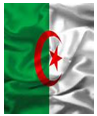 